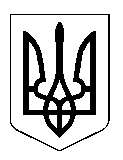 УКРАЇНАМІНІСТЕРСТВО ОСВІТИ І НАУКИ, МОЛОДІ ТА СПОРТУЛІТИНСЬКА РАЙОННА ДЕРЖАВНА АДМІНІСТРАЦІЯВІННИЦЬКОЇ ОБЛАСТІСЕРЕДНЯ ЗАГАЛЬНООСВІТНЯ ШКОЛА  І-ІІІ ст.., с.Городищевул. Подільська 80, с.Городище, Літинського району Вінницької області, 22347, тел. 3-61-53е-таіl: gor.vn@ukr.net   25.11.2020 р. № ___                                                                 Відділу освіти Літинської селищної радиДиректор школи:                                    	Кулижський В. П.№п/пПрізвище ім’я, по батьковіПосадаІдентифікаційнийкодСтатус працівника(основний, внутрішній сумісник, зовнішній сумісник)Працівників, що маютьстатус осіб зінвалідністюКулижський Володимир ПетровичДиректор2638411450ОсновнийШлапак Микола  МихайловичЗаступник директора2518908155ОсновнийКулик Вікторія МиколаївнаЗаступник директора2848809989ОсновнийСидорук Ніна МихайлівнаУчитель2616411924ОсновнийПивовар Надія МиколаївнаУчитель2231218163ОсновнийШепель Юлія РусланівнаУчитель2818320348ОсновнийМикоць Валентина Петрівна Учитель2500911149ОсновнийОначенко Юлія ВікторівнаУчитель2942505860ОсновнийПетрушина Тамара ПетрівнаУчитель2855601922ОсновнийДмитренко Валентина ДмитрівнаУчитель2501710947ОсновнийПанковецький Олександр АнатолійовичУчитель3425312817ОсновнийТкачук Каріна СергіївнаУчитель3485212488ОсновнийКриштофор Лілія ГригорівнаУчитель2704810008ОсновнийЧумак Наталія ВолодимирівнаУчитель3376602380ОсновнийПухлик Леся ЮріївнаУчитель3560211163ОсновнийПідстружко Ангеліна ОлексіївнаУчитель1921415604ОсновнийМиколайчук Світлана ВолодимирівнаУчитель3609905182ОсновнийКозак Михайло МихайловичУчитель2551909678ОсновнийБалинська Юлія ОлександрівнаАсистент учителя3555512765ОсновнийМельниченко Інна СергіївнаВчитель3326905562ОсновнийДеркач Сергій МихайловичВихователь 3320405735ОсновнийФранчук Ірина СергіївнаПрактичний психолог3269420226ОсновнийЧумак Тетяна Дмитрівнапедагог-організатор  2821806443ОсновнийСлободяник Людмила СергіївнаУчитель3427909046Зовнішній сумісник